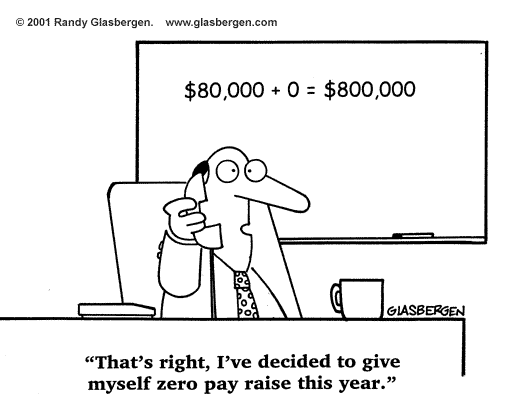 Assignments: Sections 4.1-4.3Mr. Miller
Daniel.Miller@hvs.org248-676-8320 ext. 7153http://mrdmillersclassroom.weebly.com/pre-calc4.14.24.3Wednesday10/15/20141-40Skip 7-12Thursday10/16/2014Unit Circle:  YOU MUST MEMORIZE THISUnit Circle:  YOU MUST MEMORIZE THISUnit Circle:  YOU MUST MEMORIZE THISFriday10/17/20145-24Monday10/20/201441-69 odd71-76 allTuesday10/21/201425-46Wednesday10/22/20141-41 oddThursday10/23/201453-60 allFriday10/24/2014Chapter Review 1-43 oddUnit Circle Test Attempt 1Chapter Review 1-43 oddUnit Circle Test Attempt 1Chapter Review 1-43 oddUnit Circle Test Attempt 1Monday10/27/2014Question & Answer Session for Test 4.1-4.3Unit Circle Test Attempt 2Question & Answer Session for Test 4.1-4.3Unit Circle Test Attempt 2Question & Answer Session for Test 4.1-4.3Unit Circle Test Attempt 2Tuesday10/28/2014Test 4.1-4.3This test contains both calculator allowed and no calculator allowed portionsTest 4.1-4.3This test contains both calculator allowed and no calculator allowed portionsTest 4.1-4.3This test contains both calculator allowed and no calculator allowed portions